Приложение УТВЕРЖДЕНАпостановлением администрации муниципального образования Омутнинский муниципальный район Кировской области                                                                             от 28.06.2021 № 394ПРОГРАММАперсонифицированного финансирования дополнительного образования детей в муниципальном образовании Омутнинский муниципальный район Кировской области на период с 01.09.2021 по 31.08.2022Параметры системы персонифицированного финансированияПорядок установления и использования норматива обеспечения сертификата.Норматив обеспечения сертификата для детей от 5 до 18 лет
на период действия программы персонифицированного финансирования устанавливается в размере нормативной стоимости дополнительной общеобразовательной программы социально-педагогической направленности общей продолжительностью 144 часа реализации по учебному плану
в рамках групповой работы с детьми, количеством детей, одновременно находящихся в группе от 5 до 15 человек, установленной локальным нормативным актом Управления образования Омутнинского района
в соответствии с Правилами персонифицированного финансирования дополнительного образования детей на территории Кировской области, утвержденными распоряжением министерства образования Кировской области от 30.07.2020 № 835.При присвоении сертификату дополнительного образования статуса сертификата персонифицированного финансирования в соответствии с Положением о персонифицированном дополнительном образовании детей
в Омутнинском районе, утвержденным постановлением администрации муниципального образования Омутнинский муниципальный район Кировской области от 14.08.2020 № 513, объем его доступного для использования остатка устанавливается в размере скорректированного норматива обеспечения сертификата, определяемого по следующей формуле: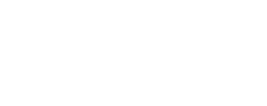 где – норматив обеспечения сертификата дополнительного образования, установленный для соответствующей категории детей на период действия программы персонифицированного финансирования;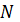  – общее число месяцев активного использования сертификатов дополнительного образования в течение периода действия программы персонифицированного финансирования; – число месяцев активного использования сертификатов дополнительного образования оставшихся на момент присвоения статуса сертификата персонифицированного финансирования до конца периода действия программы персонифицированного финансирования, включая месяц, в котором осуществляется присвоение сертификату статуса сертификата персонифицированного финансирования.В целях определения объема доступного для использования остатка сертификата дополнительного образования под месяцами активного использования сертификатов дополнительного образования понимаются следующие месяцы: январь, февраль, март, апрель, май, июнь, июль, август, сентябрь, октябрь, ноябрь, декабрь.____________1Период действия программы персонифицированного финансированияс 01.09.2021 по 31.08.20222Категория детей, которым предоставляются сертификаты дополнительного образования Дети от 5 до 18 лет3Число сертификатов дополнительного образования, обеспечиваемых за счет средств бюджета Омутнинского района на период действия программы персонифицированного финансирования (не более), ед.Число сертификатов дополнительного образования, обеспечиваемых за счет средств бюджета Омутнинского района на период действия программы персонифицированного финансирования (не более), ед.3.1Дети от 5 до 18 лет (не более), ед.2924Норматив обеспечения сертификата персонифицированного финансирования, установленный для соответствующей категории детей на период действия программы персонифицированного финансирования, рублей:Норматив обеспечения сертификата персонифицированного финансирования, установленный для соответствующей категории детей на период действия программы персонифицированного финансирования, рублей:4.1Дети от 5 до 18 лет122155Объем обеспечения сертификатов дополнительного образования в статусе сертификатов персонифицированного финансирования на период действия программы персонифицированного финансирования, тыс. рублейОбъем обеспечения сертификатов дополнительного образования в статусе сертификатов персонифицированного финансирования на период действия программы персонифицированного финансирования, тыс. рублей5.1Дети от 5 до 18 лет35676Объем обеспечения сертификатов дополнительного образования в статусе сертификатов персонифицированного финансирования на период с 01.09.2021 по 31.12.2021, тыс. рублейОбъем обеспечения сертификатов дополнительного образования в статусе сертификатов персонифицированного финансирования на период с 01.09.2021 по 31.12.2021, тыс. рублейДети от 5 до 18 лет11897Объем обеспечения сертификатов дополнительного образования в статусе сертификатов персонифицированного финансирования на период с 01.01.2022 по 31.08.2022 года, тыс. рублейОбъем обеспечения сертификатов дополнительного образования в статусе сертификатов персонифицированного финансирования на период с 01.01.2022 по 31.08.2022 года, тыс. рублейДети от 5 до 18 лет23788На период действия программы персонифицированного финансирования установлены следующие ограничения числа одновременно оказываемых услуг по реализации дополнительных общеразвивающих программ, которые полностью или частично финансируется за счет сертификатов дополнительного образования:На период действия программы персонифицированного финансирования установлены следующие ограничения числа одновременно оказываемых услуг по реализации дополнительных общеразвивающих программ, которые полностью или частично финансируется за счет сертификатов дополнительного образования:8.1при реализации программ технической направленностиОграничения не установлены8.2при реализации образовательных программ художественной направленностиОграничения не установлены8.3при реализации образовательных программ физкультурно-спортивной направленностиОграничения не установлены8.4при реализации образовательных программ естественно-научной направленностиОграничения не установлены8.5при реализации образовательных программ туристско-краеведческой направленностиОграничения не установлены8.6при реализации образовательных программ социально-педагогической направленностиОграничения не установлены